Free2move eSolutions y ALD Automotivejuntos en aras de una movilidad eléctrica más accesibleLa colaboración se crea para favorecer la movilidad del futuro, facilitando las operaciones de búsqueda de vehículos eléctricos o híbridos enchufablesMilán, 19 de abril de 2023 – ALD Automotive Italia –filial italiana de ALD Automotive, líder mundial en el renting a largo plazo– ha elegido Free2move eSolutions (la empresa conjunta de Stellantis que desarrolla y propone tecnologías y servicios de recarga vinculados con la e-mobility) para proporcionar una oferta de movilidad eléctrica cada vez más completa a sus clientes. La colaboración se crea para favorecer la movilidad del futuro y facilitar la fase de recarga de los vehículos eléctricos.De hecho, la ecosostenibilidad, el acceso simple a la movilidad eléctrica y la libertad de recarga son algunos de los objetivos principales de las dos sociedades, que han desarrollado una propuesta completa para los clientes, que han optado por el renting a largo plazo de un vehículo eléctrico o híbrido enchufable con ALD Automotive.Estamos hablando de ALD Green, la solución de movilidad específica para los particulares, profesionales y pequeñas empresas que, pagando una cuota mensual, disponen de un nuevo vehículo para enchufar y asimismo, de todos tos servicios del renting incluidos, que abarcan el mantenimiento ordinario y extraordinario, el seguro a terceros y la protección legal. La oferta podrá incluir en el precio del renting a largo plazo también los servicios de recarga más idóneos para las propias exigencias, tales como el dispositivo de recarga easyWallbox de Free2move eSolutions.EasyWallbox es un dispositivo plug&play (o sea, que se puede utilizar inmediatamente sin instalaciones o configuraciones), fácil de utilizar: solamente se ha de conectar a una toma de corriente Schuko en el garaje o la plaza de aparcamiento para recargar el vehículo eléctrico o hibrido enchufable a 2,3 kW. Asimismo, los clientes de ALD pueden pedir la instalación profesional, para que el dispositivo easyWallbox recargue hasta a 7,4 kW y poder así aprovechar toda la potencia disponible al instante, sin riesgos de apagones.“La colaboración con Free2move eSolutions nos permite dar respuestas muy concretas a las demandas de nuestros clientes que, al pasar a la movilidad ecológica, dispondrán de todos los servicios del renting incluidos y de una tecnología de recarga de vanguardia y al alcance de todos,” ha declarado Antonio Stanisci, Commercial & Marketing Director de ALD Automotive Italia. “Actualmente, estamos dando otro paso importante en apoyo de la transición eléctrica totalmente en coherencia con la estrategia del grupo ‘Move 2025’, que contempla un incremento del número de vehículos eléctricos en aproximadamente el 30% de los vehículos nuevos, que se van a entregar en los próximo tres años a partir de ahora”.“Con ALD Green –ha comentado Francesco Calcara, Chief Operating Officer de Free2move eSolutions– apoyamos la transición hacia la e-mobility del futuro. Estar al lado de un socio importante como lo es ALD Automotive nos permite ofrecer una solución para cada exigencia también en el ámbito del renting. Con nuestros productos y servicios completos, respondemos a todas las necesidades de quienes eligen conducir un híbrido o un eléctrico, para que recargar los vehículos sea una experiencia más simple y cómoda".***Free2move eSolutionsFree2move eSolutions es una empresa conjunta entre Stellantis y NHOA, creada para apoyar y fomentar la transición a la movilidad eléctrica, desempeñando un papel activo en la consecución de una movilidad accesible y limpia. Para ello, ofrece productos y servicios innovadores y a medida para diferentes tipos de clientes, que contribuyen a la reducción de las emisiones de CO2.Visita nuestro sitio web: www.esolutions.free2move.com.ALD AutomotiveALD Automotive es un líder global en las soluciones de movilidad y proporciona servicios de renting a largo plazo y de gestión de las flotas empresariales en 43 países. ALD Automotive gestiona 1.680.000 vehículos con sus 6.700 empleados. Société Générale es el accionista mayoritario de ALD Automotive. En Italia, con sus sedes de Roma y Milán, un personal compuesto por alrededor de 600 recursos, plataformas digitales dedicadas a los propios servicios y una red de asistencia con más de 8.000 centros concertados, ALD gestiona a 65.000 clientes, mediante soluciones flexibles y personalizadas, que responden a las exigencias de empresas corporativas, PYMES, profesionales, autónomos y clientes particulares, con un parque en circulación, compuesto por más de 168.000 unidades entre vehículos, vehículos comerciales ligeros y motos.Visita nuestros sitios web: www.aldautomotive.it - https://shop.aldautomotive.it/it/ContactosFree2move eSolutionsMarco Belletti, +39 334 6004837, marco.belletti@f2m-esolutions.comElisa Boggio, +39 334 6191020, elisa.boggio@f2m-esolutions.comNatalia Helueni, +39 333 2148455, natalia.helueni@f2m-esolutions.comALD Automotive Italia | ufficio.stampa@aldautomotive.comOficina de prensa externa – Comin & PartnersFederica Gramegna, +39 388 2229807, federica.gramegna@cominandpartners.comFrancesca Martella, +39 339 3148115, francesca.martella@cominandpartners.comCarlotta Calarese, +39 351 6841413, carlotta.calarese@cominandpartners.comCommunication Department ALD Automotive ItaliaGianni Ferrazza, +39 345 1737870, gianni.ferrazza@aldautomotive.com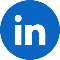 Síguenos en LinkedIn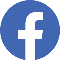 Síguenos en Facebook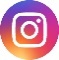 Síguenos en Instagram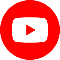 Síguenos en YouTubeSíguenos en LinkedIn  Síguenos en FacebookSíguenos en InstagramSíguenos en YouTube